РЕСПУБЛИКА ДАГЕСТАНСОБРАНИЕ ДЕПУТАТОВ МУНИЦИПАЛЬНОГО РАЙОНА «ДЕРБЕНТСКИЙ РАЙОН»368600, г. Дербент, ул. Гагарина, 23                                                                                                              тел: 4-31-75«5»  ноября  2019 г.                                                                                                            №26/4РЕШЕНИЕ« О внесении изменений в структуру администрации Дербентского района на 2020 год»     Рассмотрев представленный  администрацией МР «Дербентский район» проект решения« О внесении изменений в структуру администрации Дербентского района на 2020 год», а также в целях лучшей организации работы, и  более эффективного использования потенциала отраслевых и функциональных  органов местной администрации МР «Дербентский район», Собрание депутатов МР «Дербентский район»                                                    РЕШИЛО:   1.Принять проект решения  Собрания депутатов муниципального района «Дербентский район» « О внесении изменений в структуру администрации Дербентского района на 2020 год» - прилагается.   2. Направить настоящее решение в прокуратуру г.Дербент для проведение правовой и антикоррупционной экспертизы, опубликовать в районной газете «Дербентские известия» и разместить на сайте администрации Дербентского района. ПредседательСобрания депутатов МР «Дербентский район»                                                          Семедов М. А.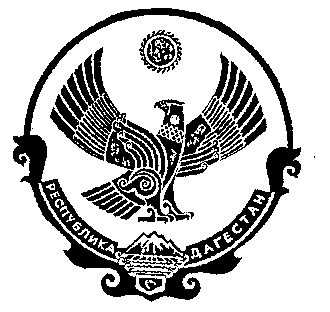 